II. volebné obdobieČíslo: 1141/1999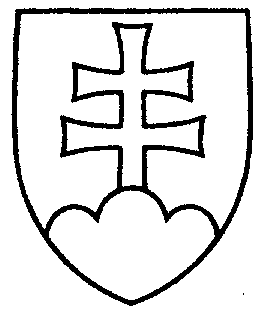 432UZNESENIE
NÁRODNEJ RADY SLOVENSKEJ REPUBLIKYz 8. septembra 1999k vládnemu návrhu zákona o zriadení Vysokej školy manažmentu v Trenčíne (tlač 333) - prvé čítanieNárodná rada Slovenskej republikypo prerokovaní vládneho návrhu zákona o zriadení Vysokej školy manažmentu v Trenčíne v prvom čítaníA. rozhodla, žepodľa § 73 ods. 3 písm. c) zákona Národnej rady Slovenskej republiky č. 350/1996 Z. z. o rokovacom poriadku Národnej rady Slovenskej republikyprerokuje uvedený vládny návrh zákona v druhom čítaní;B. prideľujepodľa § 74 ods. 1 citovaného zákonavládny návrh zákona o zriadení Vysokej školy manažmentu v Trenčíne (tlač 333)na prerokovanieÚstavnoprávnemu výboru Národnej rady Slovenskej republiky aVýboru Národnej rady Slovenskej republiky pre vzdelanie, vedu, mládež a šport;C. určujepodľa § 74 ods. 1 a 2 citovaného zákona1. ako gestorský Výbor Národnej rady Slovenskej republiky pre vzdelanie, vedu, mládež a šport,2. lehotu na prerokovanie uvedeného návrhu zákona v druhom čítaní vo výboroch do 13. októbra 1999 a v gestorskom výbore do 15. októbra 1999.Jozef Migaš v. r.predsedaNárodnej rady Slovenskej republikyOverovatelia:Marián Antecký v. r.Ján Danko v. r.